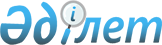 О внесении изменения в решение городского маслихата от 14 апреля 2008 года N 9/82-4c "О ставках платы за размещение наружной (визуальной) рекламы"
					
			Утративший силу
			
			
		
					Решение Шымкентского городского маслихата от 13 октября 2008 года N 14/150-4с. Зарегистрировано Управлением юстиции города Шымкента 6 ноября 2008 года N 14-1-83. Утратило силу решением Шымкентского городского маслихата Южно-Казахстанской области от 20 февраля 2009 года № 18/186-4c      Сноска. Утратило силу решением Шымкентского городского маслихата Южно-Казахстанской области от 20.02.2009 N 18/186-4c.

      В соответствии с подпунктом 2 статьи 491 Кодекса Республики Казахстан от 12 июня 2001 года «О налогах и других обязательных платежах в бюджет» (Налоговый Кодекс), подпунктом 15) пункта 1 статьи 6 Закона Республики Казахстан от 23 января 2001 года «О местном государственном управлении в Республике Казахстан» городской маслихат РЕШИЛ: 



      1. Внести в решение городского маслихата «О ставках платы за размещение наружной (визуальной) рекламы» от 14 апреля 2008 года № 9/82-4с (зарегистрировано в Реестре государственной регистрации нормативных правовых актов за № 14-1-74, опубликовано 23 мая 2008 года в газетах «Шымкент келбетi», «Панорама Шымкента») следующее изменение: 

      приложение к указанному решению изложить в новой редакции согласно приложению к настоящему решению. 



      2. Настоящее решение вводится в действие со дня государственной регистрации в органах юстиции.       Председатель сессии 

      городского маслихата                       Н. Бекназаров       Секретарь городского 

      маслихата                                  Н. Джарболов Приложение к решению 

Шымкентского городского 

маслихата от 13 октября 

2008 года № 14/150-4с Приложение к решению 

Шымкентского городского 

маслихата от 14 апреля 

2008 года № 9/ 82 -4с  

Ставки платы по объектам наружной (визуальной) 

рекламы, размещаемым в полосе отвода автомобильных дорог общего пользования местного значения

и размещаемым на территории города Шымкента       Примечание: категории улиц определены постановлением акимата г. Шымкента № 848 от 3 октября 2008 г. 
					© 2012. РГП на ПХВ «Институт законодательства и правовой информации Республики Казахстан» Министерства юстиции Республики Казахстан
				Площадь рекламного 

объекта Площадь рекламного 

объекта Место расположения и ставки платы 

(в месячных расчетных показателях) Место расположения и ставки платы 

(в месячных расчетных показателях) Место расположения и ставки платы 

(в месячных расчетных показателях) Место расположения и ставки платы 

(в месячных расчетных показателях) Площадь рекламного 

объекта Площадь рекламного 

объекта въезд в город улицы I, II категории улицы III категории улицы IV категории 1. до 3 кв.метров 5 4 3 2 2. от 3 до 12 кв.метров 14 13 11 9 3. от 12 до 25 кв.метров 28 26 23 18 4. от 25 до 55 кв.метров 40 30 25 20 5. от 55 до 100 кв.метров 60 55 45 35 6. от 100 кв.метров 

и выше 100 80 60 40 